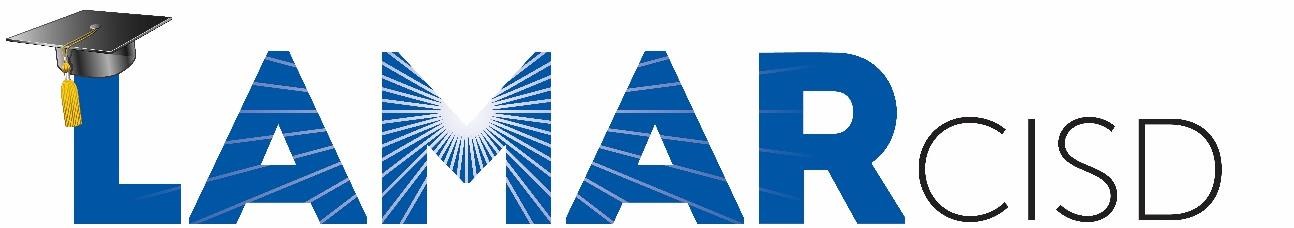 2018 Summer High School ProgramWho: Open to any student in 8th – 12th grades.What: Initial Credit and Credit Recovery Classes (1/2 credit each session)When & Where:	Session #2	Session #3Monday, July 2nd through	Thursday, July 19th through Wednesday, July 18th	Friday, August 3rd@ Lamar CHS	@ Lamar CHSOnline Registration: Monday, May 7th -  Friday, June 15thRegistration & Payments: Students will register online using Family Access and pay online using GoFan. Scholarships are available for those in need. Please see your campus counselor for more information. Schedule: Monday through Friday, 8:15 AM to 3:30 PM    Holiday July 4th!Meals: Meals will be provided at the following cost.Breakfast $1.35/Reduced $.30 Lunch $2.30/Reduced $.40Transportation: Transportation will be provided for all sessions. Pick-up will occur at LCISD Elementary schools and the LCISD summer school locations. Centralized route information can be found on the summer school website.EOC Tutorials: Session #1 is available for EOC tutorials June 11th – June 29th. See your counselor for more information.*Out of District Students defined as students living outside of the LCISD school zones.+ Denotes Dual Credit Opportunity available through Lone Star College to take place at LCHS.Initial Credit CoursesIn District Cost: $150 per session Out of District Cost: $250 per sessionInitial Credit CoursesIn District Cost: $150 per session Out of District Cost: $250 per sessionCredit Restoration CoursesIn District Cost: NoneNot available to Out of District studentsCredit Restoration CoursesIn District Cost: NoneNot available to Out of District studentsCredit Restoration CoursesIn District Cost: NoneNot available to Out of District studentsCredit Restoration CoursesIn District Cost: NoneNot available to Out of District studentsEnglish 3World GeographyEnglish 1Math ModelsWorld HistoryEnglish 4World HistoryEnglish 2Algebra 2US HistoryCreative Writing+GovernmentEnglish 3IPCGovernmentMath Models+EconomicsESOL 1BiologyEconomicsSociologyTeen LeadershipESOL 2ChemistrySpanish 1PsychologyProfessional CommunicationsAlgebra 1PhysicsSpanish 2Art 1Art & Media CommunicationsGeometryWorldTheatre 1Music & Media CommunicationsGeographyHealth